ПРОЕКТПОСТАНОВЛЕНИЯ  «____»_________ 2019г.                                                                          а.  Хакуринохабль"Об утверждении перечня объектов, в отношении которых в 2019 году   планируется заключение концессионных соглашений"В соответствии с ч. 3  ст. 4 Федерального  закона от 21.07.2005 №  115- ФЗ 
«О концессионных соглашениях» глава администрации МО «Шовгеновский район»ПОСТАНОВИЛ:1.Утвердить перечень объектов, в отношении которых в 2018 году планируется заключение концессионных соглашений (далее – Перечень) согласно приложению.       2.Опубликовать настоящее постановление в газете "Заря" и разместить 
на официальном сайте администрации муниципального образования "Шовгеновский район".       3.Постановление вступает в силу с момента его подписания.       4.Контроль за исполнением настоящего Постановления возложить 
на заместителя главы администрации муниципального образования  "Шовгеновский район"  А.З. Аутлева.Глава  администрацииМО «Шовгеновский район»                                                                 Р.Р. АутлевСогласовано:Заместитель главы,начальник управления экономического развития и торговли                                                    А.З. АутлевУправляющий делами                                                                             А.К. ДжанчатовНачальник отдела правового 
и кадрового обеспечения                                                                        Л.М. УстоваПриложение к постановлению                                                                                                                  от «____»__________2019г.Перечень объектов, в отношении которых в 2019 году   планируется заключение концессионных соглашений"1.Здание муниципального образовательного учреждения дополнительного образования «Шовгеновская детская школа искусств» общей площадью 192,9 кв.м., расположенное по адресу: РА, Шовгеновский район, а. Мамхег, ул. Ешугаова, 8. 2. Котельная №1 общей площадью 116,5 кв.м.,  мощностью 1,56 Гкал/час, расположенная по адресу: РА, Шовгеновский район, а. Хакуринохабль  
ул. Шагужева, 36 «А».  3. Котельная № 2 общей площадью 118 кв.м., мощностью 1,56 Гкал/час, расположенная по адресу: РА, Шовгеновский район, а. Хакуринохабль,  
ул. Краснооктябрьская,108 «А».         4. Тепловые сети протяженностью 2181 м., расположенные по адресу: РА, Шовгеновский район, а. Хакуринохабль.         5. Тепловые сети протяженностью 1153 м., расположенные по адресу: РА, Шовгеновский район, а. Хакуринохабль.РЕСПУБЛИКА АДЫГЕЯАдминистрация муниципального образования«Шовгеновский район»385440, а. Хакуринохабль, ул. Шовгенова, 9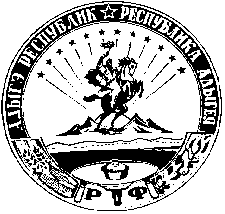 АДЫГЭ РЕСПУБЛИКМуниципальнэ образованиеу«Шэуджэн район»иадминистрацие385440, къ. Хьакурынэхьабл,ур. Шэуджэным ыцI, 9